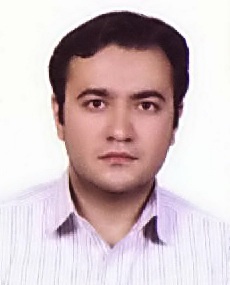 دانشیار دانشکدگان علوم و فناوری های میان رشته ای- دانشگاه تهرانهادی تابشمهندسی علوم زیستی | بیوتکنولوژیتلفن دفتر:  +98 (21)پست الکترونیکی: hadi.tabesh@ut.ac.irتحصیلاتکارشناسی,1381,مهندسی پزشکی بالینی,علوم پزشکی شهید بهشتی
M.S,1386,مهندسی پزشکی,دانشگاه صنعتی آخن
Ph.D ,1391,مهندسی پزشکی,دانشگاه صنعتی آخن
زمینههای تخصصیو حرفهایسوابق کاري و فعالیت های اجراییعضو کمیته بازنگری سرفصل رشته ی نانو زیست الهام-(از 1400)
مسئول کمیته بازنگری سرفصل رشته ی مهندسی شیمی - زیست پزشکی-(از 1400)
مدیر بخش بیوتکنولوژی گروه آموزشی مهندسی علوم زیستی-(از 1399)
دبیر کمیته راهبردی فناوری های پزشکی-(از 1392)
فعالیت های علمیمقالات- Nano drug delivery platform based on thermosensitive PEG-PCL hydrogel encapsulated in silver-bearing micelles and its antifungal activity investigation against vaginal candidiasis. Hosseinzadeh Fatemeh, Tabesh Hadi, Farzaneh Farah (2023)., Frontiers in Materials, 10(1).

- The Effect of Sweeping Media and Temperature on Aqueous CO2 Removal Using Hollow Fiber Membrane Contactor (HFMC): An Experimental Determination. Tabesh Hadi, Gholami Mohammad Hossein, Marefat Marjan (2023)., International Journal of Chemical Engineering, 2023(1), 1-10.

- In silico dose adjustment of levothyroxine after total thyroidectomy using fuzzy logic methodology: A proof-of-concept study. Hemmati Mostafa, Tabesh Hadi, Peyghambari Ali, Bazrafshan Hamidreza (2023)., Heliyon, 9(1), e12797.

- Three‐Dimensional Graphene Network Decorated with Bimetallic Cerium/Copper Oxide Nanoparticles for Non‐Enzymatic Diagnosis of Phenylketonuria. Rezaie Maryam, Nemati Fatemeh, Firozbakhtian Ali, Tabesh Hadi, Ganjali Mohammadreza, Hosseini Morteza (2022)., ChemistrySelect, 7(48).

- In silico simulation and in vitro validation of a continuous microfluidic device for separation of magnetic nanoparticles. Taherkhani Gudarz, Tabesh Hadi, Amoabediny Ghassem, Torabi Ehsan, Aroon Mohammad Ali, Fathipour Morteza, Ebadi Amirali, Khodarahmi Mina, Miri Mohana (2022)., JOURNAL OF MAGNETISM AND MAGNETIC MATERIALS, 563(2022), 169838.

- Phenomenological Characterization of Blood's Intermediate Shear Rate: A New Concept for Hemorheology. Tabesh Hadi, Poorkhalil Ali, Akbari Homa, Rafiei Fojan, Mottaghy Khosrow (2022)., Physical and Engineering Sciences in Medicine, 1(1).

- In silico simulation and in vitro validation of a continuous microfluidic device for separation of magnetic nanoparticle. Taherkhani Gudarz, Tabesh Hadi, Amoabediny Ghassem, Torabi Ehsan, Aroon Mohammad Ali, Fathipour Morteza, Ebadi Amirali, Khodarahmi Mina, Miri Mohana (2022)., JOURNAL OF MAGNETISM AND MAGNETIC MATERIALS, 563(2022).

- Injectable conductive nanocomposite hydrogels for cardiac tissue engineering: Focusing on carbon and metal-based nanostructures. Poornemati Behnam, Tabesh Hadi, Jenabi Alireza, Mehdinavaz Aghdam Rouhollah, Rezayan Ali Hossein, Poorkhalil Ali, Ahmadi Tafti Seyed Hossein, Mottaghy Khosrow (2022)., EUROPEAN POLYMER JOURNAL, آنلاین(آنلاین).

- مطالعه و مشخصه یابی برون تنی حلقه ماتریسی درون واژینال سیلیکونی حامل هورمون لوونورژسترل: روشی مناسب هورمون درمانی جایگزین. حسین زاده فاطمه, تابش هادی, فرزانه فرح (1401)., مجله دانشگاه علوم پزشکی شهید صدوقی یزد, 30(1).

- Elimination of Induced Hypoxic Regions in Depth of 3D Porous Silk Scaffolds by the Introduction of Channel Configuration. Tabesh Hadi, Elahi Zahra, Amoabediny Zeynab, Rafiei Fojan (2022)., Biomed Research International, 2022(2022), 1-12.

- Cerium functionalized graphene nano-structures and their applications; A review. Nemati Fatemeh, Rezaie Maryam, Tabesh Hadi, Eid Kamel, Xu Guobao, Ganjali Mohammadreza, Hosseini Morteza, Karaman Ceren, Erk Nevin, Show Pau-Loke, Zare Najme, Karimi-Maleh Hassan (2022)., ENVIRONMENTAL RESEARCH, 208(5), 112685.

- بررسی و مقایسه اثر خاصیت ضد میکروبی زئولیتهای طبیعی و سنتزی تبادل شده با یونهای نقره، روی، مسو نیکل. خرازی حور شبنم, تابش هادی (1400)., یافته-دانشگاه علوم پزشکی لرستان, 23(2).

- خاصیت آنتی باکتریا ل داربست های متخلخل برای درمان ضایعه استخوانی. تابش هادی, رضایی مریم, غلامی چهارشاهی محله سعید, جعفری فرجام نازیلا,  بهزاد هوشمند (1400)., مجله تحقیق در علوم دندانپزشکی, 18(67).

- In silico simulation of the liquid phase pressure drop through cylindrical hollow‐fiber membrane oxygenators using a modified phenomenological model. Tabesh Hadi, Rafiei Fojan, Mottaghy Khosrow (2021)., Asia-Pacific Journal of Chemical Engineering, 16(3).

- Development of Hormonal Intravaginal Rings: Technology and Challenges. Rafiei Fojan, Tabesh Hadi, Farzad Shayan, Farzaneh Farah, Rezaei Maryam, Hosseinzadeh Fatemeh, Mottaghy Khosrow (2021)., OBSTETRICS AND GYNECOLOGY, 81(2021), 1-18.

- بررسی خصوصیات فیزیکوشیمیایی داربست نانوکلینوپتیلولیت،b-TCP ، ژلاتین و کاربرد آن در مهندسی بافت پریودنتال. تابش هادی, غلامی چهارشاهی محله سعید, رضایی مریم,  بهزاد هوشمند (1399)., مجله تحقیق در علوم دندانپزشکی, 17(4).

- ساخت حلقه مخزنی با قابلیت رهایش پیوسته و طولانی‌مدت داروی لوونورژسترل جهت کاربردهای واژینال. حسین زاده فاطمه, تابش هادی, فرزانه فرح (1399)., مجله دانشگاه علوم پزشکی شهید صدوقی یزد, 28(9).

- Fabrication and properties of βTCP/Zeolite/Gelatin scaffold as developed scaffold in bone regeneration: in vitro and in vivo studies. Houshmand Behzad, Tabesh Hadi,  Mohsen Yazdanian, Tebyanian Hamid, Soufdoost Reza Sayyad, Tahmasebi Elahe, Karami Ali, Ghullame Sayede (2020)., Biocybernetics and Biomedical Engineering, 2(2).

- Sustained subconjunctival drug delivery systems: current trends and future perspectives. Rafiei Fojan, Tabesh Hadi, Farzad Farrokh (2020)., INTERNATIONAL OPHTHALMOLOGY, 40(9), 2385-2401.

- A pH-based experimental method for carbon dioxide exchange evaluation in cylindrical hollow fiber membrane oxygenators. Tabesh Hadi, Gholami Mohammad Hossein, Torabi Dorsa, Mottaghy Khosrow (2019)., Asia-Pacific Journal of Chemical Engineering, 2019(14), e2337.

- Starch nanoparticle as a vitamin E-TPGS carrier loaded in silk fibroin-poly(vinyl alcohol)-Aloe vera nanofibrous dressing. Kheradvar Shadi, Nourmohammadi Kouhanestani Jhamak, Tabesh Hadi, Bagheri Behnam (2018)., COLLOIDS AND SURFACES B-BIOINTERFACES, 166(2018), 9-16.

- بررسی کاربردهای نوین زیست ماده زئولیت در علوم پیشرفته پزشکی. محمدخانی پردنجانی بهمن, تابش هادی,  بهزاد هوشمند, محمدخانی بهروز (1395)., پژوهش در پزشکی, 40(3).

- A new approach for semiempirical modeling of mechanical blood trauma. Poorkhalil Ali, Amoabediny Ghassem, Tabesh Hadi, Behbahani Mehdi, Mottaghi Khosro (2016)., INTERNATIONAL JOURNAL OF ARTIFICIAL ORGANS, 39(4), 171-177.

- Relation of Stroke Risk Factors with Specific Stroke Subtypes and Territories. Assarzadegan Farhad, Tabesh Hanif, Shoghli Arya, Ghafoori Yazdi Mahmood, Tabesh Hadi, Daneshpajooh Parnaz, Yaseri Mehdi (2015)., Iranian Journal of Public Health, 44(10).

- نگرشی بر سیر تکاملی و کاربردهای بالینی اکسیژناتورها، گذشته ، حال و آینده. تابش هادی, الهی زهرا, عموعابدینی قاسم, کاشفی علی, متقی خسرو (1393)., مجله دانشگاه علوم پزشکی مازندران, 25(121).

- Simulation of blood oxygenation in capillary membrane oxygenators using modified sulfite solution. Tabesh Hadi, Amoabediny Ghassem, Rasouli Ali, Ramedani Arash, Poorkhalil Ali, Kashefi Ali, Mottaghy Khosrow (2014)., BIOPHYSICAL CHEMISTRY, 195(195), 8-15.

- Engineering Parameters in Bioreactor’s Design: A Critical Aspect in Tissue Engineering. Salehi-nik Nasim, Amoabediny Ghassem, Pooran Behdad, Tabesh Hadi, Nayli Mohammad Ali, Zianooshin M, Sharifkhani Fatemeh, Khosroo Nia A, Afzal Behrooz (2013)., MATHEMATICAL PROBLEMS IN ENGINEERING, 2013(1).

- Novel Concept for Pure Diffusive Capillary Membrane Oxygenators. Khachab Ali, Tabesh Hadi, Kashefi Ali, Mottaghy Khosrow (2013)., ASAIO JOURNAL, 59(2), 162-168.

- A theoretical model for evaluation of the design of a hollow-fiber membrane oxygenator. Tabesh Hadi, Amoabediny Ghassem, Poorkhalil Ali,  Ali Khachab, Kashfi Ali, Mottaghi Khosro (2012)., JOURNAL OF ARTIFICIAL ORGANS, 15(4), 347-356.

- the role of biodegradable Engineered Scaffolds seeded with Schwann cells for spinal cord regeneration. Tabesh Hadi, Amoabediny Ghassem, Salehi-nik Nasim,  M Heydari,  M Yosefifardd (2008)., NEUROCHEMISTRY INTERNATIONAL, 54(2), 73-83.

کنفرانس ها- A New Perspective on Biomedical Applications of Nano-Zeolites. Tabesh Hadi (2023)., The 8th Zeolite Conference of The Iranian Chemical Society, 19-20 September, Semnan, IRAN.

- Challenges and Opportunities of Using Zeolites as Biomaterial in Tissue Engineering and Drug Delivery. Bashiri Barazandeh Mostafa, Tabesh Hadi, Pakdaman Haghighi Fatemeh, Marefat Marjan (2023)., The 8th Zeolite Conference of The Iranian Chemical Society, 19-20 September, Semnan, IRAN.

- Synthesis and characterization of chitosan nanoparticles loaded with ascorbic acid as drug delivery system. Kamyab Shirin, Tabesh Hadi (2022)., 8th International Conference on Science and Development of Nanotechnology, 26 August, Tbilisi, Georgia.

- ساخت و بررسی آزمایشگاهی سامانه رهایش پیوسته آسکوربیک اسید بر پایه نانوذرات زئولیت طبیعی. کامیاب شیرین, تابش هادی (1401)., شانزدهمین کنفرانس ملی پژوهش های نوین در علوم و مهندسی شیمی, 30-30 خرداد, بابل, ایران.

- Levothyroxine dose adjustment after total thyroidectomy using an artificial intelligence methodology. Tabesh Hadi, Bazrafshan Hamidreza (2022)., 24th European Congress of Endocrinology, 21-24 May, Milan, Italy.

- Simulation of the plasma level of thyroid hormones for a total thyroidectomized virtual-patient treated by BMI and BSA-based LT4 monotherapy dose regimen. Tabesh Hadi, Hemmati Mostafa, Bazrafshan Hamidreza (2022)., 24th European Congress of Endocrinology, 21-24 May, Milan, Italy.

- Symptoms alleviation of primary hyperparathyroidism intensified by COVID-19 pandemic effects using a balanced diet: a case report. Kashanivahid Narges, Tabesh Hadi, Bazrafshan Hamidreza (2022)., 24th European Congress of Endocrinology, 21-24 May, Milan, Italy.

- Report of two cases of Sjogren's syndrome associated with Hashimoto's thyroiditis: management, diagnosis and treatment. Bazrafshan Hamidreza, Bazrafshan Behnaz, Bahrami-Ahmadi Amir, Tabesh Hadi (2021)., The 13th International Congress of Endocrine Disorder, 10-12 November, Tehran, Iran.

- Simulation and comparison of TSH levels in LT4 monotherapy based on BSA and Patient weight methods after total thyroidectomy. Hemmati Mostafa, Tabesh Hadi, Bazrafshan Hamidreza (2021)., The 13th International Congress of Endocrine Disorder, 10-12 November, Tehran, Iran.

- A case report of Hashimoto's encephalopathy mimicking MS symptoms. Bazrafshan Hamidreza, Bazrafshan Behnaz, Bahrami-Ahmadi Amir, Tabesh Hadi (2021)., The 13th International Congress of Endocrine Disorder, 10-12 November, Tehran, Iran.

- Data retrieval to provide thyroid hormone reference ranges and setpoints upon individualized characteristics. Tabesh Hadi, Hemmati Mostafa, Bazrafshan Hamidreza (2020)., 22nd European Congress of Endocrinology, 5-9 September, Bristol, England .

- Application of fuzzy logic controller to optimize thyroid hormone replacement therapy. Tabesh Hadi, Hemmati Mostafa, Bazrafshan Hamidreza (2020)., 22nd European Congress of Endocrinology, 5-9 September, Bristol, England .

- Successful pregnancy after pituitary surgery: A case report. Bahrami-Ahmadi Amir, Stalla G.K., Tabesh Hadi, Bazrafshan Hamidreza (2020)., 22nd European Congress of Endocrinology, 5-9 September, Bristol, England .

- Modifying laboratory-quoted normal TSH and FT4 reference range dependent upon baseline characteristics. Tabesh Hadi, Hemmati Mostafa, Bazrafshan Hamidreza, Jashannioofar Ahmadreza (2019)., 5th International and 7th Iranian Congress of Endocrinology & Metabolism Updates, 20-22 November, Isfahan, Iran.

- Toward an optimum treatment of thyroid disorders: Personalized thyroid hormone setpoints for patients. Bazrafshan Hamidreza, Hemmati Mostafa, Tabesh Hadi, Jashannioofar Ahmadreza (2019)., 5th International and 7th Iranian Congress of Endocrinology & Metabolism Updates, 20-22 November, Isfahan, Iran.

- A new approach to thyroid hormone replacement therapy: Fuzzy logic controller. Hemmati Mostafa, Tabesh Hadi, Bazrafshan Hamidreza, Jashannioofar Ahmadreza (2019)., 5th International and 7th Iranian Congress of Endocrinology & Metabolism Updates, 20-22 November, Isfahan, Iran.

- In vitro release of Levonorgestrel from reservoir solution core (RSC) rings. Hosseinzade Fatemeh, Tabesh Hadi, Farzaneh Farah (2019)., 24th Iranian 3rd International Congress of Physiology and Pharmacology 2019 FAOPS Satellite Congress, 30 October-1 November, Tehran, Iran.

- Application of microporous scaffolds in continues drug delivery of Clindamycin. Rezaei Maryam, Tabesh Hadi, Gholami chahar shahi mahale Saeed, Houshmand Behzad (2019)., 24th Iranian 3rd International Congress of Physiology and Pharmacology 2019 FAOPS Satellite Congress, 30 October-1 November, Tehran, Iran.

- خاصیت آنتی باکتریال زئولیت طبیعی و صناعی: مطالعه مقایسه ای. تابش هادی, غلامی سعید, رضایی مریم, خرازی حور شبنم,  بهزاد هوشمند (1398)., سومین همایش بین المللی و یازدهمین همایش ملی بیوتکنولوژی جمهوری اسلامی ایران, 10-12 مرداد, تهران, ایران.

- افزایش چسبندگی سلول ها بر داربست های کامپوزیتی توسط زئولیت کلینوپتیلولایت نانوساختار. تابش هادی, رضایی مریم, غلامی سعید,  بهزاد هوشمند (1398)., سومین همایش بین المللی و یازدهمین همایش ملی بیوتکنولوژی جمهوری اسلامی ایران, 10-12 مرداد, تهران, ایران.

- بررسی اثر زئولیت طبیعی بر خواص مکانیکی گرافت استخوان. تابش هادی, غلامی سعید, رضایی مریم,  بهزاد هوشمند (1398)., ششمین کنفرانس بین المللی یافته های نوین علوم و تکنولوژی با محوریت علم در خدمت توسعه, 9-9 تیر, تهران, ایران.

- بررسی رهایش طولانی مدت هورمون پروژسترونی از سیستم دارورسانی مخزنی. تابش هادی, حسین زاده فاطمه, فرزانه فرح (1398)., ششمین کنفرانس بین المللی یافته های نوین علوم و تکنولوژی با محوریت علم در خدمت توسعه, 9-9 تیر, تهران, ایران.

- بررسی رهایش داروی کیلیندامایسین از داربست استخوانی کامپوزیتی. تابش هادی, رضایی مریم,  بهزاد هوشمند, غلامی سعید (1398)., ششمین کنفرانس بین المللی یافته های نوین علوم و تکنولوژی با محوریت علم در خدمت توسعه, 9-9 تیر, تهران, ایران.

- روشی ساده برای بررسی کارایی انتقال دی اکسید کربن در یک ریه مصنوعی. تابش هادی, غلامی محمدحسین (1398)., دومین کنفرانس بین المللی فناوری و نوآوری در علوم مهندسی و تکنولوژی, 31-31 خرداد, تهران, ایران.

- روشهای تولید شیمیایی سوکروز استر. غلامی محمدحسین, خدیوپارسی پریسا, ضرغامی رضا, تابش هادی (1398)., دومین کنفرانس بین المللی فناوری و نوآوری در علوم مهندسی و تکنولوژی, 31-31 خرداد, تهران, ایران.

- Low Magnitude Electromagnetic Field Enhances Bone Cell Proliferation: Implications for 3D Bone Tissue Engineering?. Safari hajat aghayi Mohammad reza, Amoabediny Ghassem, Tabesh Hadi, Zandiehdolabi Behrooz, Helder Marco, Klein Nulend Jenneke (2018)., The 3rd National Festival and International congress on Stem Cell and Regenerative Medicine, 24 November-1 December, Tehran, Iran.

- SUSTAINED DRUG DELIVERY OF CYCLOSPORINE A (CYA) FOR EXTENDED TREATMENT OF DRY EYE SYNDROME. Rafiei Fojan, Tabesh Hadi, Farzad Farrokh, Mottaghy Khosrow (2017)., 44th ESAO and 7th IFAO Congress, 6-9 September, Vienna, Austria.

- Nanostructured Zeolite in Medicine: From Properties to Applications. Gholami chahar shahi mahale Saeed, Houshmand Behzad, Tabesh Hadi (2017)., International Conference / Workshop of Inter-Islamic Network on Nanotechnology (INN) Nanotechnology and Nanomedicine, 2-3 May, Tehran, Iran.

- IN-SILICO PREDICTION OF ESTRADIOL RELEASE FROM AN INTRAVAGINAL RING UTILIZING A MODIFIED FINITE ELEMENT METHOD. Ziyaee Sigaroudi Arefeh, Tabesh Hadi, Jafari Fatemeh, Farzaneh Farah, Mottaghy Khosrow (2016)., XLIII Annual ESAO Congress, 14-16 September, Warsaw, Poland.

- THE RELATIONSHIP BETWEEN DEGRADATION TIME AND POROSITY IN CUBIC CERAMIC SCAFFOLDS: MODELING AND SIMULATION. Tarkesh Esfahani Mohammadreza, Tabesh Hadi, Gholami chahar shahi mahale Saeed, Mohammadkhani Pordanjani Bahman, Poorkhalil Ali, Mottaghy Khosrow (2016)., XLIII Annual ESAO Congress, 14-16 September, Warsaw, Poland.

- APPLICATION OF SYNTHETIC NANOSTRUCTURED ZEOLITE IN FABRICATION OF POROUS TISSUE ENGINEERING SCAFFOLDS. Mohammadkhani Pordanjani Bahman, Tabesh Hadi, Houshmand Behzad, Mottaghy Khosrow (2016)., XLIII Annual ESAO Congress, 14-16 September, Warsaw, Poland.

- A NEW RESPIRATORY TRAINING SYSTEM WITH A CONTROLLED CO2 ELIMINATION FOR HIGH ALTITUDE TRAINING. Mouzakis Foivos, Poorkhalil Ali, Tabesh Hadi, Kashefi Ali, Mottaghy Khosrow (2016)., XLIII Annual ESAO Congress, 14-17 September, Warsaw, Poland.

- سنتز داربست سه بعدی ابریشمی دارای کانالهای موازی برای استفاده در مهندسی بافت. الهی زهرا, عموعابدینی قاسم, تابش هادی, ساعتچی علیرضا, زمانی یاسمن (1394)., دومین کنگره سراسری پیشرفتهای مهندسی بافت و طب بازساختی ایران, 16-18 مهر, تهران, ایران.

- Prediction of Blood Pressure Distribution Pattern in both Heat and Gas Exchangers of Oxygenators. Ziyaee Sigarudi Arefeh, Tabesh Hadi, Rasouli Ali, Mollarafiee Pedram, Jafari Fatemeh, Kashanivahid Narges, Poorkhalil Ali, Mottaghy Khosrow (2015)., 21st International Biomedical Science and Technology Symposium, 9-12 October, Antalya, Turkey.

- Optimization of Dapivirine Localization through IVR as an Effective HIV Prevention Device. Jafari Fatemeh, Tabesh Hadi, Farzaneh Farah, Mollarafiee Pedram, Ziyaee Sigarudi Arefeh, Mottaghy Khosrow (2015)., 21st International Biomedical Science and Technology Symposium, 9-12 October, Antalya, Turky.

- Simulation and Validation of Liquid Pressure Drop in a Cylindrical Capillary Membrane Oxygenator (CMO). Mollarafie Pedram, Tabesh Hadi, Rasouli Ali, Amoabediny Ghassem, Kashefi Ali, Mottaghy Khosrow (2015)., Iran Membrane 2015, 26-27 May, Tehran, Iran.

- EVALUATING STROKE ETIOLOGIES AND TERRITORIES BASED UPON ITS RISK FACTORS. Assarzadegan Farhad, Tabesh Hanif, Shoghli Arya, Ghafoori Yazdi Mahmood, Tabesh Hadi, Daneshpajooh Parnaz, Yaseri Mehdi (2015)., RACP Congress 2015, Breaking Boundaries Creating Connections, 24-27 May, Brisbane , Australia.

- A NOVEL METHOD FOR IN-VITRO EVALUATION OF CO2 TRANSFER CAPACITY THROUGH MEMBRANE OXYGENATORS. Tabesh Hadi, Amoabediny Ghassem, Poorkhalil Ali, Kashefi Ali, Mottaghy Khosrow (2014)., XLI Annual ESAO Congress, 17-20 September, Rome, Italy.

- Modified coating of liposome encapsulated hemoglobin with polyethylene oxide. Tabesh Hadi, Amoabediny Ghassem, Ramedani Arash (2014)., XLI annual ESAO Congrress, 17-20 September, Rome, Italy.

- A novel method for in-vitro evaluation of co2 transfer capacity through membrane oxygenators. Tabesh Hadi, Amoabediny Ghassem, Poorkhalil Ali, Kashfie Fatemeh, Motoghedi Elham (2014)., XLI annual ESAO Congrress, 17-20 September.

- Modeling And Simulation Of Blood Oxygenation In A Hollow-Fiber Membrane Oxygenator (Hfmo). Rasouli Ali, Amoabediny Ghassem, Tabesh Hadi, Moaddab Mehrnaz, Asmani Mohamad Nabi, Kashefi Ali, Mottaghy Khosrow (2013)., XIX International BIOMED Symposium, 12-15 November, Kusadasi, Turkey.

- A novel approach to measure CO2 transfer rate through an artificial lung. Moaddab Mehrnaz, Amoabediny Ghassem, Tabesh Hadi, Poorkhalil Ali, Rasouli Ali, Kashefi Ali, Mottaghy Khosrow (2013)., XIX International BIOMED Symposium, 12-15 November, Kusadasi, Turkey.

کتب مجلاتپایان نامه ها و رساله ها- طراحی پد تشخیصی زیست تخریب پذیر باکتری E coli در عفونت های زخم و ادرار، کیمیا علیون، هادی تابش، کارشناسی ارشد،  1402/6/29 

- ساخت الیاف پلی کاپروالکتون حاوی پلی دوپامین-نانوذرات مغناطیسی به روش میکروفلوئیدیک در جهت مهندسی بافت عصب، زهرا فروتن، هادی تابش، کارشناسی ارشد،  1402/6/28 

- ساخت و ارزیابی داربست دو لایه ی PCL/PVA-Pluronic F-127 حاوی تیتانیوم دی اکسید با قابلیت رهایش دارو در مدل زخم دیابتی، رکسانا پتفت، هادی تابش، کارشناسی ارشد،  1401/6/23 

- ساخت و مشخصه یابی سامانه رهایش پیوسته ویتامین ث بر پایه حامل های نانوزئولیتی، شیرین کامیاب، هادی تابش، کارشناسی ارشد،  1401/6/17 

- پرینت تک لایه داربست هیدروژل ژلما و بررسی اثر نانوحامل دارویی پلی ساکاریدی بر زنده مانی سلول های پوستی.، کیوان خوشمرام، هادی تابش، کارشناسی ارشد،  1401/11/25 

- سنتز و مشخصه یابی نانوحامل پلی ساکاریدی-پروتئینی (کیتوزان-سیلک فیبروئین) به منظور بارگذاری و رهایش کورکومین و بررسی اثرات زنده مانی بر روی سلول های سرطانی سینه، علی کولیوند، هادی تابش، کارشناسی ارشد،  1401/11/25 

- سنتز، مشخصه یابی  و ارزیابی برون تنی داربست هدایت پذیر آلژینات/ژلاتین حاوی نانوذرات طلا  به منظور ترمیم بافت آسیب دیده قلب، بهنام پورنعمتی، هادی تابش، کارشناسی ارشد،  1401/11/25 

- سنتز و بهینه سازی زئولیت های نانوساختار تبادل یونی شده دارای خاصیت ضد میکروبی، شبنم خرازی حور، هادی تابش، کارشناسی ارشد،  1400/8/1 

- بررسی پارامترهای موثر در سختی عدسی های سالم و کاتاراکتی انسانی، رزا خیرخواه اسکویی، هادی تابش، کارشناسی ارشد،  1399/7/9 

- طراحی و تهیه هیدروژل حساس به دمای قابل تزریق بر پایه PEG – PCL  حاوی میسل های بارگذاری شده با کلوتریمازول و نانو ذرات نقره، فاطمه حسین زاده محرمی، هادی تابش، کارشناسی ارشد،  1399/7/30 

- طراحی روش الکتروشیمی جهت تشخیص سریع فنیل آلانین با استفاده از بسترنانوکامپوزیتی گرافن، مریم رضایی، هادی تابش، کارشناسی ارشد،  1399/11/11 

- بهینه سازی دز دریافتی دارو در بیماران دارای پاتولوژی غده تیروئید توسط الگوریتم های کنترلی، مصطفی همتی، هادی تابش، کارشناسی ارشد،  1398/8/11 

- انکپسوله کردن پپتیدهای ضد میکروبی و ضد سرطانی در نانو ذرات کیتوزان با استفاده از شبیه سازی دینامیک، مطهره حسینی، هادی تابش، کارشناسی ارشد،  1397/7/4 

- طراحی و ساخت گرافت استخوانی نانو کامپوزیت با قابلیت رهایش پیوسته داروی کلیندامایسین، سعید غلامی چهارشاهی محله، هادی تابش، کارشناسی ارشد،  1397/6/31 

- مدلسازی ویسکوزیته جریان خون با در نظر گرفتن تغییرات پارامترهای همورئولوژیکی در شرایط طبیعی و پاتولوژیک، هما اکبری، هادی تابش، کارشناسی ارشد،  1397/11/15 

- ساخت بستر پلیمری حاوی داروی مورد استفاده در سندروم خشکی چشم و آزمایشات in-vitro رهایش پیوسته آن، فوژان رفیعی، هادی تابش، کارشناسی ارشد،  1396/7/2 

- بهینه سازی رهایش دارو از یک مخزن پلیمری سیلیکونی در بر هم کنش با محیط بیولوژیک بدن، عارفه ضیایی سیگارودی، هادی تابش، کارشناسی ارشد،  1396/7/10 

- Optimization of Drug Release from a Silicone Reservoir through Biological Interactions، عارفه ضیایی سیگارودی، هادی تابش، ،  1396/07/10 

- ساخت بستر پلیمری حاوی داروی مورد استفاده در سندروم خشکی چشم و آزمایشات in-vitro رهایش پیوسته آن، فوژان رفیعی، هادی تابش، ،  1396/07/02 

- داربست الکتروریسی پایه  ابریشم و آلوئه ورا دارای نانو ذرات پلی ساکاریدی به همراه ویتامین E جهت کاربرد به عنوان زخم پوش، شادی السادات خردور، هادی تابش، کارشناسی ارشد،  1395/6/28 

- بررسی تاثیر زئولیت نانو ساختار بر خواص مکانیکی زیست ماده های مورد استفاده در مهندسی بافت استخوان ، بهمن محمدخانی، هادی تابش، کارشناسی ارشد،  1395/6/28 

- طراحی و ساخت حامل سیلیکونی داروی پروژسترون جهت رهایش پیوسته آن، فاطمه جعفری، هادی تابش، کارشناسی ارشد،  1395/11/30 

- طراحی و ساخت حامل سیلیکونی داروی پروژسترون جهت رهایش پیوسته آن، فاطمه جعفری، هادی تابش، کارشناسی ارشد،  1395/11/30 

- Electrospun Silk-Aloe vera basedDressing scaffold containing polysaccharide nanoparticles and vitamin E as wound، شادی السادات خردور، هادی تابش، کارشناسی ارشد،  1395/06/28 

- داربست الکتروریسی پایه ابریشم و آلوئه ورا دارای نانو ذرات پلی ساکاریدی حاوی ویتامین E جهت کاربرد به عنوان زخم پوش، شادی السادات خردور، هادی تابش، کارشناسی ارشد،  1395/06/28 

- Investigation on the Effects of Nanostructured Zeolite on Mechanical Properties of Biomaterials Used in Bone Tissue Engineering، بهمن محمدخانی، هادی تابش، ،  1395/06/28 

- بررسی اثر هم افزایی امواج مافوق صوت و هیدرودینامیک سیال بر رشد سلولهای بافت استخوانی در داربست سه بعدی درون یک بیوراکتور، محمدرضا صفری حاجت آقایی، هادی تابش، کارشناسی ارشد،  1394/12/9 

- سنتز و بهینه سازی هموگلوبین نانو کپسوله شده ی لیپوزومی پایدار به عنوان حامل مصنوعی اکسیژن در بیوراکتور مهندسی بافت، فاطمه احمدی، هادی تابش، کارشناسی ارشد،  1394/12/12 

- توسعه داربست های سه بعدی دارای کانال های کنترل شده جهت بهبود انتقال اکسیژن در مهندسی بافت استخوان، زهرا الهی، هادی تابش، کارشناسی ارشد،  1394/12/1 

